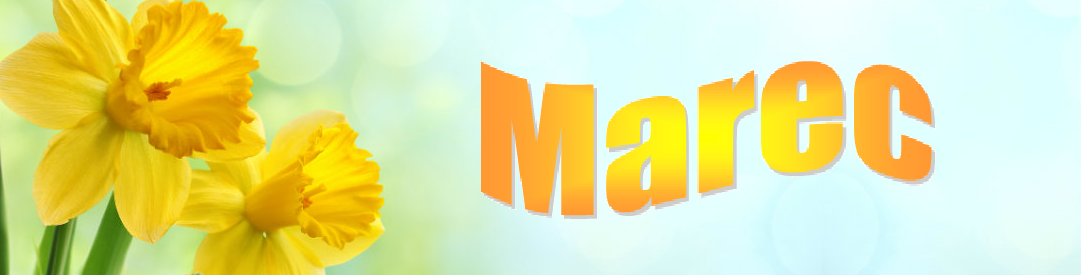 JEDILNIKPridržujemo si pravico do spremembe jedilnika, v primeru, da ni mogoče zagotoviti ustreznih živil.*- Označeni alergeni v živiliJEDILNIKPridržujemo si pravico do spremembe jedilnika, v primeru, da ni mogoče zagotoviti ustreznih živil.*- Označeni alergeni v živiliJEDILNIKPridržujemo si pravico do spremembe jedilnika, v primeru, da ni mogoče zagotoviti ustreznih živil.*- Označeni alergeni v živiliJEDILNIKPridržujemo si pravico do spremembe jedilnika, v primeru, da ni mogoče zagotoviti ustreznih živil.*- Označeni alergeni v živiliJEDILNIK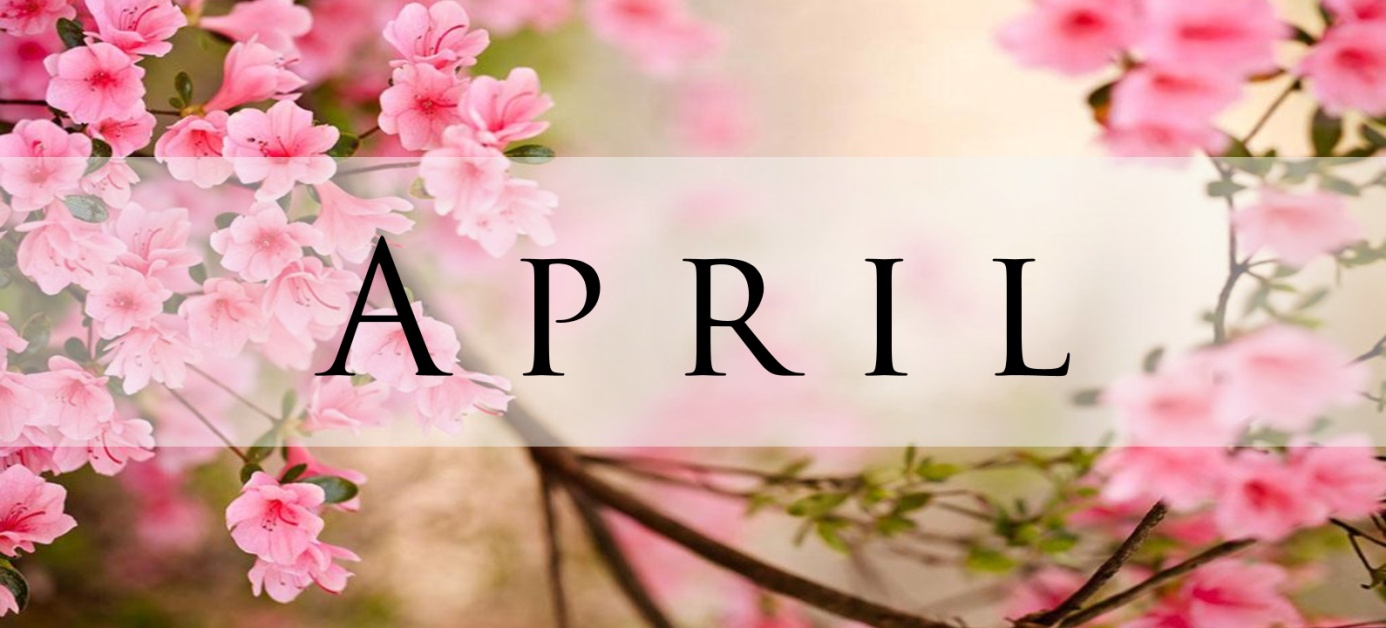 Pridržujemo si pravico do spremembe jedilnika, v primeru, da ni mogoče zagotoviti ustreznih živil.*- Označeni alergeni v živiliPONEDELJEK, 2. 3. 2020PONEDELJEK, 2. 3. 2020MalicaKosiloMlečni močnik s čokolado v prahu *(gluten pšenica, laktoza, jajce), banana Cvetačna kremna juha*( gluten pšenica, laktoza), hrenovka s krompirjevo prikuho,  kiviPop. malica: 100%  jabolčni sok, masleni keksi*(gluten pšenica,  laktoza, jajca , soja)Pop. malica: 100%  jabolčni sok, masleni keksi*(gluten pšenica,  laktoza, jajca , soja)TOREK, 3. 3. 2020TOREK, 3. 3. 2020MalicaKosiloAjdov kruh*(gluten pšenica, ima lahko sledi jajc, soje, laktoze in sezama), čičerikin namaz*(laktoza), paprika, čajSegedin zelje, domače pecivo*(gluten pšenica, jajce, laktoza),  jabolkoPop. malica: Sadni jogurt*(laktoza)Pop. malica: Sadni jogurt*(laktoza)SREDA, 4. 3. 2020SREDA, 4. 3. 2020MalicaKosiloŠtručka s šunko in sirom*(gluten pšenica,  ima lahko sledi jajc, soje, laktoze, oreškov), čaj*(laktoza)Kostna juha z ribano kašo*(gluten pšenica, jajce),  špageti z mletim mesom*( gluten pšenica), kitajsko zelje Pop. malica: Toast*(gluten pšenica, ima lahko sledi soje, laktoze jajc, oreškov in sezama),  z maslom*(laktoza)Pop. malica: Toast*(gluten pšenica, ima lahko sledi soje, laktoze jajc, oreškov in sezama),  z maslom*(laktoza)ČETRTEK, 5. 3. 2020ČETRTEK, 5. 3. 2020MalicaKosiloMakaroni  s  krompirjem*(gluten pšenica, jajce), zeljna  solata,  čajZelenjavna juha*(gluten pšenica, jajce, laktoza), piščančji trakci v smetanovi omaki*(laktoza), kus kus*(gluten pšenica), zelena solata s koruzoPop. malica: Jabolko, polnozrnati piškoti*(gluten pšenica, oves,  laktoza, jajca , soja)Pop. malica: Jabolko, polnozrnati piškoti*(gluten pšenica, oves,  laktoza, jajca , soja)PETEK, 6. 3. 2020PETEK, 6. 3. 2020MalicaKosilo Navadni jogurt s prelivom iz svežega sadja in koruznimi kosmiči* (laktoza), žemljica* (gluten pšenica, zrnje soje, laktoza, ima lahko sledi jajc, oreškov in sezam. semena)Fižolova juha*( gluten pšenica), krompirjevi svaljki z drobtinami*(gluten pšenica, jajce), zelena solata s korenčkomPop. malica: Sladki trojček*(laktoza, gluten pšenica, jajce)Pop. malica: Sladki trojček*(laktoza, gluten pšenica, jajce)PONEDELJEK, 9. 3. 2020PONEDELJEK, 9. 3. 2020MalicaKosiloPašteta, kruh s kmečke peči*(gluten pšenica, ječmen ima lahko sledi jajc, zrnje soje, laktoze, oreškov in sezam. semena), paprika, čaj Prežganka*(gluten pšenica, jajce), lazanja*(gluten pšenica, laktoza), zelena solataPop. malica: kruh*(gluten pšenica, ječmen ima lahko sledi jajc, zrnje soje, laktoze, oreškov in sezam. semena) z maslom in marmeladoPop. malica: kruh*(gluten pšenica, ječmen ima lahko sledi jajc, zrnje soje, laktoze, oreškov in sezam. semena) z maslom in marmeladoTOREK, 10. 3. 2020TOREK, 10. 3. 2020MalicaKosiloPisana  pletenica*(gluten pšenica,  ima lahko sledi jajc, zrnje soje in izdelke iz nje, laktoze, oreškov), kakav/mleko*(laktoza), bananaKostna  juha z ribano kašo*( gluten pšenica, laktoza), puranje v zelenjavni omaki*( gluten pšenica, laktoza), pire krompir*( laktoza), zelena solata Pop. malica: Ananas, masleni keksi*(gluten pšenica, zrnje soje in izdelki iz nje, laktoza ima lahko sledi jajc, oreškov in sezam. semena)Pop. malica: Ananas, masleni keksi*(gluten pšenica, zrnje soje in izdelki iz nje, laktoza ima lahko sledi jajc, oreškov in sezam. semena)SREDA, 11. 3. 2020SREDA, 11. 3. 2020MalicaKosiloParadižnikovo zelje s klobaso*( gluten pšenica), dnevno  mešani  kruh*( gluten pšenica, rž ima lahko sledi jajc, laktoze in sezamovo seme), čajŠpargljeva kremna juha*( gluten pšenica, laktoza), slivovi cmoki *( jajce, gluten pšenica), sadni kompotPop. malica: Sončnična štručka*(gluten pšenica, ječmen ima lahko sledi jajc, zrnje soje, laktoze, oreškov in sezam. semena)Pop. malica: Sončnična štručka*(gluten pšenica, ječmen ima lahko sledi jajc, zrnje soje, laktoze, oreškov in sezam. semena)ČETRTEK, 12. 3. 2020ČETRTEK, 12. 3. 2020MalicaKosiloBeli kruh*(gluten pšenica, ječmen ima lahko sledi jajc, zrnje soje, laktoze, oreškov in sezam. semena), ribji namaz*(laktoza), kisle kumarice, čajKostna juha z rezanci*(gluten pšenica, jajce), rižota z mesom in zelenjavo, rdeča pesaPop. malica: Puding*(laktoza)Pop. malica: Puding*(laktoza)PETEK, 13. 3. 2020PETEK, 13. 3. 2020MalicaKosilo Kuhano jajce*(jajce),   moravski  kruh*(gluten pšenica,rž, zrnje soje in izdelki iz nje ima lahko sledi jajc, laktoze in sezam. semena), kislo zelje Juha  z  zvezdicami*(gluten pšenica, jajce), s koruzno moko popečen ribji file*(ribe), krompirjeva solata z radičem Pop. malica: Dnevno mešani kruh*(gluten pšenica, ječmen ima lahko sledi jajc, zrnje soje, laktoze, oreškov in sezam. semena) s čokoladnim namazom*(laktoza, oreški)Pop. malica: Dnevno mešani kruh*(gluten pšenica, ječmen ima lahko sledi jajc, zrnje soje, laktoze, oreškov in sezam. semena) s čokoladnim namazom*(laktoza, oreški)PONEDELJEK, 16. 3. 2020PONEDELJEK, 16. 3. 2020MalicaKosiloRižota z mesom, rdeča pesa, planinski čajKostna juha, polpeti s cvetačo in sirom. Pire krompir, špinačna omakaPop. malica: Čokoladno mleko*(laktoza) piškotiPop. malica: Čokoladno mleko*(laktoza) piškotiTOREK, 17. 3. 2020TOREK, 17. 3. 2020MalicaKosiloMini pizza*(gluten pšenica, zrnje soje in izdelki iz nje, laktoza ima lahko sledi jajc, oreškov in sezamovo seme), paprika, sokBujta repa, dnevno  mešani  kruh*( gluten pšenica, rž ima lahko sledi jajc, laktoze in sezam. semena), jabolčna pita *(gluten pšenica, jajce, laktoza)Pop. malica: Kruh z jogurtovim maslom, korenčekPop. malica: Kruh z jogurtovim maslom, korenčekSREDA, 18. 3. 2020SREDA, 18. 3. 2020MalicaKosiloPolnozrnata štručka*(gluten pšenica, ječmen ima lahko sledi jajc, zrnje soje, laktoze, oreškov in sezam. semena), rezina sira*(laktoza), kivi, čajKostna juha z zdrobovimi cmoki*(gluten pšenica, jajce), goveji golaž, kruhova rulada*(gluten pšenica, jajce, laktoza), kitajsko zelje s koruzoPop. malica: BananaPop. malica: BananaČETRTEK, 19. 3. 2020ČETRTEK, 19. 3. 2020MalicaKosiloMlečna juha s hrenovko in krompirjem*(laktoza, gluten pšenica), dnevno  mešani  kruh*( gluten pšenica, rž ima lahko sledi jajc, laktoze in sezamovo seme), čokoladna ploščica*(laktoza, gluten pšenica,jajce)Kostna juha z rezanci*( gluten pšenica, laktoza), svinjska pečenka, pražen krompir, kislo zeljePop. malica: 100 % ribezov sok, masleni piškoti*(gluten pšenica, zrnje soje in izdelki iz nje, laktoza ima lahko sledi jajc, oreškov in sezam. semena)Pop. malica: 100 % ribezov sok, masleni piškoti*(gluten pšenica, zrnje soje in izdelki iz nje, laktoza ima lahko sledi jajc, oreškov in sezam. semena)PETEK, 20. 3. 2020PETEK, 20. 3. 2020MalicaKosilo Jogurtovo maslo*(laktoza) , kruh  iz  kmečke  peči*(gluten pšenica, rž ima lahko sledi jajc, zrnje soje in izdelki iz nje, laktoze in sezamovo seme), paprikaKostna juha ribano kašo*( gluten pšenica, laktoza), praženec*( gluten pšenica, laktoza), sadni kompot Pop. malica: Mlečna rezinaPop. malica: Mlečna rezinaPONEDELJEK, 23. 3. 2020PONEDELJEK, 23. 3. 2020MalicaKosiloSadni jogurt*(laktoza), koruzna žemljica*(gluten pšenica ima lahko sledi jajc, zrnje soje, laktoze, oreškov in sezam. semena),  ananas,  čajKostna juha*(gluten pšenica, jajce),  piščančja nabodala*(gluten pšenica, jajce, laktoza),  riž, solataPop. malica: Kivi, grisini*(laktoza, gluten pšenica, jajce, lahko vsebuje sledi, sezama, soje)Pop. malica: Kivi, grisini*(laktoza, gluten pšenica, jajce, lahko vsebuje sledi, sezama, soje)TOREK, 24. 3. 2020TOREK, 24. 3. 2020MalicaKosiloHot-dog*(gluten pšenica, zrnje soje, laktoza, ima lahko sledi jajc, oreškov in sezamovo seme), čajCvetačna kremna juha*( gluten pšenica, laktoza), ajdova kaša z mletim mesom,  rdeča pesaPop. malica: Koruzna žemljica z maslom*( rž, zrnje soje in izdelki iz nje, laktoza, ima lahko sledi jajc, oreškov in sezam. semena)Pop. malica: Koruzna žemljica z maslom*( rž, zrnje soje in izdelki iz nje, laktoza, ima lahko sledi jajc, oreškov in sezam. semena)SREDA, 25. 3. 2020SREDA, 25. 3. 2020MalicaKosiloBeli kruh*(gluten pšenica, rž, zrnje soje in izdelki iz nje, laktoza, ima lahko sledi jajc, oreškov in sezam. semena), maslo*(laktoza), marmelada, kakav/mleko*(laktoza), jabolkoGolaževa juha*( gluten pšenica), domači  delani  kruh*(gluten pšenica, rž ima lahko sledi jajc in sezamovo seme), pudingovo pecivo*( gluten pšenica, jajce, laktoza)Pop. malica: Skuta s sadjemPop. malica: Skuta s sadjemČETRTEK, 26. 3. 2020ČETRTEK, 26. 3. 2020MalicaKosiloMesno-zelenjavna enolončnica * (gluten pšenica, jajce), domači  delani  kruh*(gluten pšenica, rž ima lahko sledi jajc in sezamovo seme)  Puranji dunajski, pražen krompirPop. malica: JabolkoPop. malica: JabolkoPETEK, 27. 3. 2020PETEK, 27. 3. 2020MalicaKosilo Moravski kruh*(gluten pšenica, ječmen ima lahko sledi jajc, zrnje soje, laktoze, oreškov in sezam. semena), skutni namaz*(laktoza), ananasPorova kremna juha*( gluten pšenica, jajce), ajdovi široki rezanci s sirovo omako *( gluten pšenica, jajce, laktoza), vanilijev puding z jagodnim prelivomPop. malica: Pisana pletenica*(ribe, laktoza, gluten pšenica,  ima lahko sledi jajc, zrnje soje in izdelke iz nje, laktoze, oreškov)Pop. malica: Pisana pletenica*(ribe, laktoza, gluten pšenica,  ima lahko sledi jajc, zrnje soje in izdelke iz nje, laktoze, oreškov)PONEDELJEK, 30. 3. 2020PONEDELJEK, 30. 3. 2020MalicaKosiloSončnična štručka*(gluten pšenica, rž, zrnje soje in izdelki iz nje, laktoza, ima lahko sledi jajc, oreškov in sezam. semena), čajRagu juha*(gluten pšenica, jajce),  narastek s proseno kašo*(gluten pšenica, jajce, laktoza),  sadna solataPop. malica: Probiotični jogurt *(laktoza)Pop. malica: Probiotični jogurt *(laktoza)TOREK, 31. 3. 2020TOREK, 31. 3. 2020MalicaKosiloDelani kruh*(gluten pšenica, ječmen ima lahko sledi jajc, zrnje soje, laktoze, oreškov in sezam. semena), pečena klobasa, gorčica, sok Ričet, domače pecivoSREDA, 1. 4. 2019SREDA, 1. 4. 2019MalicaKosiloMoravski  kruh*(gluten pšenica, ječmen ima lahko sledi jajc, zrnje soje, laktoze, oreškov in sezam. semena), čokoladni namaz*(laktoza), jabolkoCvetačna kremna juha*( gluten pšenica, laktoza), musaka z mletim mesom*( gluten pšenica, laktoza, jajce), kitajsko zelje, ananas Šolska shema:Šolska shema:Pop. malica: Koruzna žemljica*( rž, zrnje soje in izdelki iz nje, laktoza, ima lahko sledi jajc, oreškov in sezam. semena), svež korenčekPop. malica: Koruzna žemljica*( rž, zrnje soje in izdelki iz nje, laktoza, ima lahko sledi jajc, oreškov in sezam. semena), svež korenčekČETRTEK, 2. 4. 2019 ČETRTEK, 2. 4. 2019 MalicaKosiloMlečni zdrob s čokoladnim posipom*(gluten pšenica, laktoza), bananaKostna juha*(gluten pšenica, jajce), hamburger *(gluten pšenica ima lahko sledi jajc, soje, laktoze, oreškov in sezam. semena),  jabolkoPETEK, 3. 4. 2019 PETEK, 3. 4. 2019 MalicaKosiloTunina ploščica*(ribe, laktoza, gluten pšenica,  ima lahko sledi jajc, zrnje soje in izdelke iz nje, laktoze, oreškov), čaj*(laktoza)Ragu juha*(gluten pšenica, jajce), zeljne krpice*(gluten pšenica), sadna solataŠOLSKA SHEMA: kiviPopoldanska: ŠOLSKA SHEMA: kiviPopoldanska: 